Publicado en Madrid el 18/12/2017 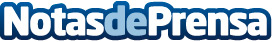 DHL Freight prueba camiones eléctricos para reducir sus emisiones de transporte terrestreVehículos Daimler FUSO eCanter para el transporte local en el área metropolitana de BerlínDatos de contacto:Noelia Perlacia915191005Nota de prensa publicada en: https://www.notasdeprensa.es/dhl-freight-prueba-camiones-electricos-para Categorias: Finanzas Ecología Logística Consumo Movilidad y Transporte Industria Automotriz http://www.notasdeprensa.es